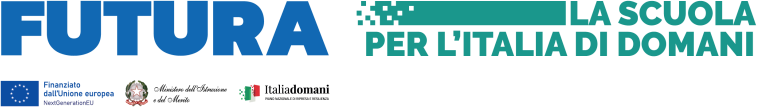 Allegato A - EspertoAL DIRIGENTE SCOLASTICOIl/la sottoscritto/a	 (c.f.:	) nato/a a___________________________ il	residente a	Via ____________in servizio presso questa Istituzione Scolastica plesso 	ovvero in servizio presso l’Istituzione Scolastica_________________________ ovvero professionista esterno con P.IVA____________________________________________relativamente al ruolo previsto dal Pnrr investimento 3.1 “Nuove competenze e nuovi linguaggi nell’ambito della Missione 4 – Istruzione e Ricerca – Componente 1 – “Potenziamento dell’offerta dei servizi all’istruzione: dagli asili nido all’Università” del Piano nazionale di ripresa e resilienza finanziato dall’Unione europea – Next Generation EU”CNP: M4C1I3.1-2023-1143-P-35483CUP: F84D23005440006Titolo del Progetto: I LEARN ABOUT STEMCHIEDEdi partecipare alla procedura comparativa per titoli ed esperienza professionale per l’attribuzione dell’incarico di       ESPERTO per l’attuazione delle azioni di formazione riferite al progetto in oggetto.A tal fine dichiara di voler partecipare per i seguenti incarichi e percorsi:- PERCORSI DI ORIENTAMENTO E FORMAZIONE PER IL POTENZIAMENTO DELLE COMPETENZE STEM, digitali e innovazione finalizzati alla promozione delle pari opportunità di genere rivolti a studentesse e studentiPERCORSI DI FORMAZIONE PER IL POTENZIAMENTO DELLE COMPETENZE LINGUISTICHE DEGLI STUDENTIAutocertificazione ex art. 46 D.P.R. n. 445/2000Il/la sottoscritto/a	dichiara di essere cittadino/a italiano o di altro Stato membro dell’Unione Europea; di godere dei diritti civili e politici e di non avere riportato condanne penali e non essere destinatari di provvedimenti che riguardano l’applicazione di misure di prevenzione, di decisioni civili e di provvedimenti amministrativi iscritti nel casellario giudiziale.________________lì___/___/_____						   Il sottoscritto					_______________________ 	Accettazione del trattamento dei dati personali secondo quanto previsto dal D. Lg. n. 196 del 30 giugno 2003 e successive modificazioni.Data e Firma							________________________Accettazione con la quale si impegna ad assumere l’incarico senza riserva e secondo le esigenze organizzative della scuola.     Data e Firma   ________________________ Il sottoscritto	_________________________in merito alla partecipazione al Pnrr investimento 3.1 “Nuove competenze e nuovi linguaggi nell’ambito della Missione 4 – Istruzione e Ricerca – Componente 1 – “Potenziamento dell’offerta dei servizi all’istruzione: dagli asili nido all’Università” del Piano nazionale di ripresa e resilienza finanziato dall’Unione europea – Next Generation EU”CNP: M4C1I3.1-2023-1143-P-35483CUP: F84D23005440006Titolo del Progetto: I LEARN ABOUT STEMdichiara quanto segue:Data e Firma______________________Recapiti per eventuali comunicazioni:tel.  	cell.  	e-mail  	Allegati:Curriculum vitaeCopia del documento di riconoscimentoDichiarazione assenza cause ostative N.Titolo PercorsoIncarico Esperto(scegliere barrando la casella)1Robotica educativa scuola primaria – Plesso Balilla2Robotica educativa scuola primaria – Plesso San Francesco d’Assisi3Coding scuola primaria – Plesso Balilla4Coding scuola primaria – Plesso San Francesco d’Assisi5Laboratorio scientifico scuola dell’infanzia6Laboratorio scientifico scuola dell’infanzia7Robotica educativa sc. Infanzia (bambini di 4/5 anni)8Bottega delle STEM sc. Infanzia (bambini di 4/5 anni)N.Titolo PercorsoIncarico Esperto(scegliere barrando la casella)1Inglese per le classi seconde e terze primaria - Plesso Balilla2Inglese per le classi seconde e terze primaria - Plesso San Francesco d’Assisi3Inglese per le classi quinte primaria – Plesso Balilla e San Francesco d’Assisi4Inglese per la scuola InfanziaCRITERI DI SELEZIONECRITERI DI VALUTAZIONEMODALITÀ DI VALUTAZIONEPUNTEGGIODICHIARATOPUNTEGGIO CONVALIDATOTitoli di studio(Da valutare alla luce del curriculum vitae)A1. LAUREA ATTINENTE (vecchio ordinamento o magistrale)A2. LAUREA ATTINENTE (triennale, in alternativa al punto A1)110 e lode, [22] puntiDa [100] a [110], [20] punti.< 100, [15] punti.110 e lode, [15] puntiDa [100] a [110], [10] punti.< 100, [5] punti.     Max [22] puntiMax [15] puntiTitoli di studio(Da valutare alla luce del curriculum vitae)A3. ALTRA LAUREA (in alternativa ai punti A1 e A2) [5] punti per l’ulteriore titolo di laurea posseduto Max [5] puntiTitoli di studio(Da valutare alla luce del curriculum vitae)A4. MASTER UNIVERSITARIO DI II LIVELLO ATTINENTE ALLA SELEZIONEA5. MASTER UNIVERSITARIO DI I LIVELLO ATTINENTE ALLA SELEZIONE (in alternativa al punto A6)[3] punti in caso di Master di I livello;[3] punti in caso di Master di II livello.Max [3] puntiEsperienza professionale(Da valutare alla luce del curriculum vitae)B1. ISCRIZIONE ALL' ALBO PROFESSIONALE ATTINENTE ALLA SELEZIONE O COLLABORAZIONE CON UNIVERSITA’ ENTI ASSOCIAZIONI PROFESSIONALI SE ATTINENTIB2. ESPERIENZE DI DOCENZA NEL GRADO DI SCUOLA DI PERTINENZA DEI DESTINATARI DEL MODULO e NELL’AMBITO DELLE DISCIPLINE AFFERENTI L’AVVISOcon abilitazione all’insegnamentoB3. ESPERIENZE DI LAVORO Libero/Dipendente nel settore di riferimento per cui si concorre NELL’AMBITO DELLE DISCIPLINE AFFERENTI L’AVVISOB4. PROGETTO DIDATTICO SPECIFICO PER IL PERCORSO1 punto ogni anno1 punto per ogni anno1 punto per ogni anno1 punto cadauno      Max [3] punti         Max [12] punti          Max [12] punti          Max [3] punti